Instituto de Enseñanza Superior 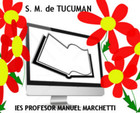 Prof. Manuel Marchetti.Marcos Paz 1425 – S. M. de Tucumán iesmarchetticentral@gmail.com San Miguel de Tucumán						colocar la fechaSra. Directora I.E.S Prof. Manuel MarchettiProf. Julia SalvatierraS	/	DQuién suscribe (colocar apellido y nombre), D.N.I. (Completar), de la carrera (completar) año de ingreso (completar) N° de Libreta (completar) solicita rendir la/s siguientes asignatura/s:Atención: solo podrán inscribirse hasta en 3 (tres) materias en total.Sujeto a verificación.Sin otro particular saluda a Ud. Atte.Apellido Y Nombre:……………………….DNI:…………………………….Teléfono: ………………..Correo Electrónico: ……………..NOMBRE COMPLETO DE LA MATERIACondición en la que rinde (libre – regular)En caso de ser REGULA colocar el año de regularización1ER AÑO1ER AÑO1ER AÑO2DO AÑO2DO AÑO2DO AÑO3ER AÑO3ER AÑO3ER AÑO4TO AÑO4TO AÑO4TO AÑO